An Embedded Gene Selection Method Using Knockoffs Optimizing Neural NetworkJuncheng Guo1,2,3, Min Jin4, Yuanyuan Chen4, Jianxiao Liu1,4,*1Hubei Key Laboratory of Agricultural Bioinformatics, College of Informatics, Huazhong Agricultural University, Wuhan, 4300702Institute of Information Engineering, Chinese Academy of Sciences, Beijing 100093, China3School of Cyber Security, University of Chinese Academy of Sciences, Beijing 100093, China 4National Key Laboratory of Crop Genetic Improvement, Huazhong Agricultural University, Wuhan, 430070E-mail addresses: Juncheng Guo: yuexiaozhuoke@gmail.com (J. Guo)Min Jin: 834245464@qq.com (M. Jin)Yuanyuan Chen: yychentamu@163.com (Y. Chen)Jianxiao Liu: liujianxiao321@163.com (J. Liu)*Correspondence: Jianxiao Liu (liujianxiao321@163.com)The file includes seven figures (Figure 1 – Figure 7) and seven tables (Table 1 –Table 7). All the data is available at http://122.205.95.139/Knockoffs-NN/Dataset.rar. All the source code is available at http://122.205.95.139/Knockoffs-NN/Knockoffs-NN.rar.Figures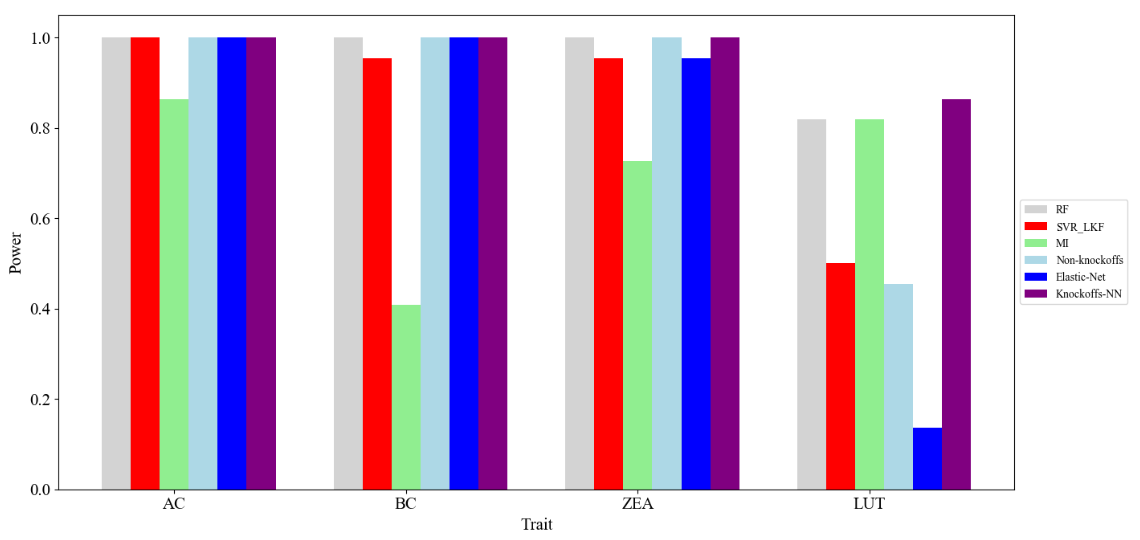 Figure 1. Result of gene crtRB1(GRMZM2G152135) for maize carotenoids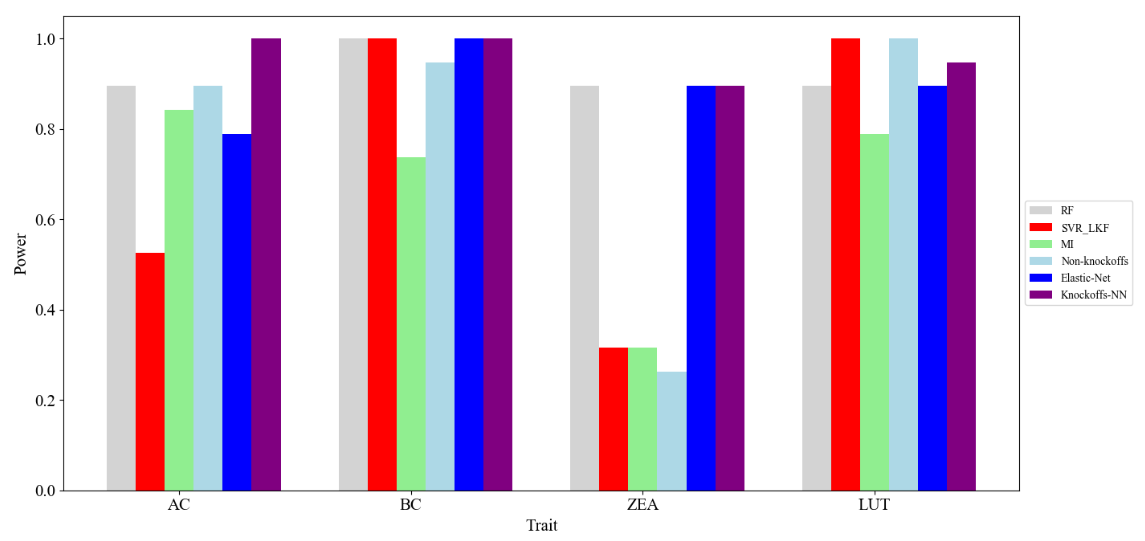 Figure 2. Result of gene lcyE(GRMZM2G012966) for maize carotenoids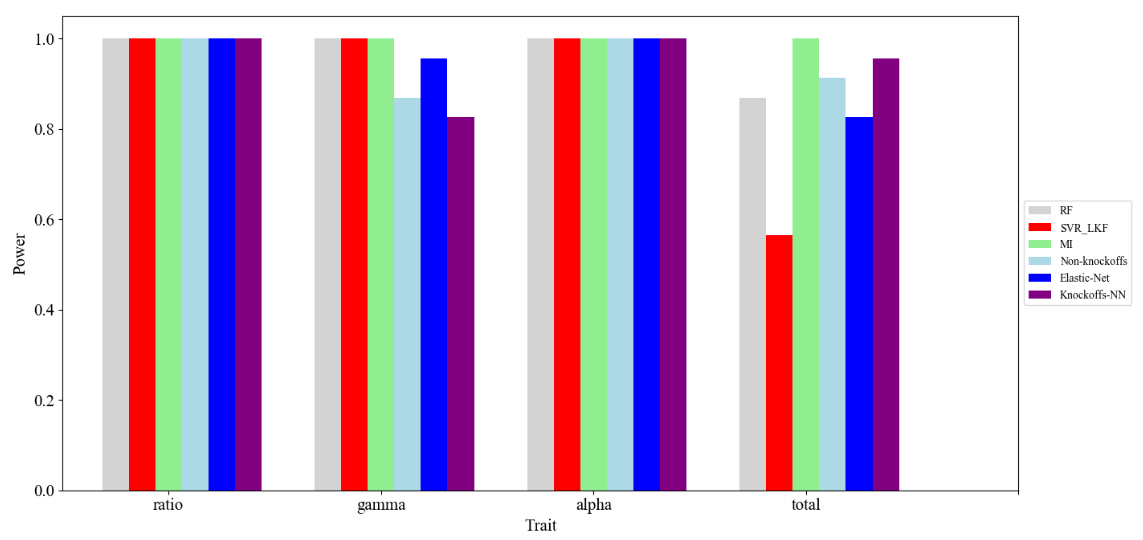 Figure 3. Result of gene VTE4(GRMZM2G035213) for maize tocopherol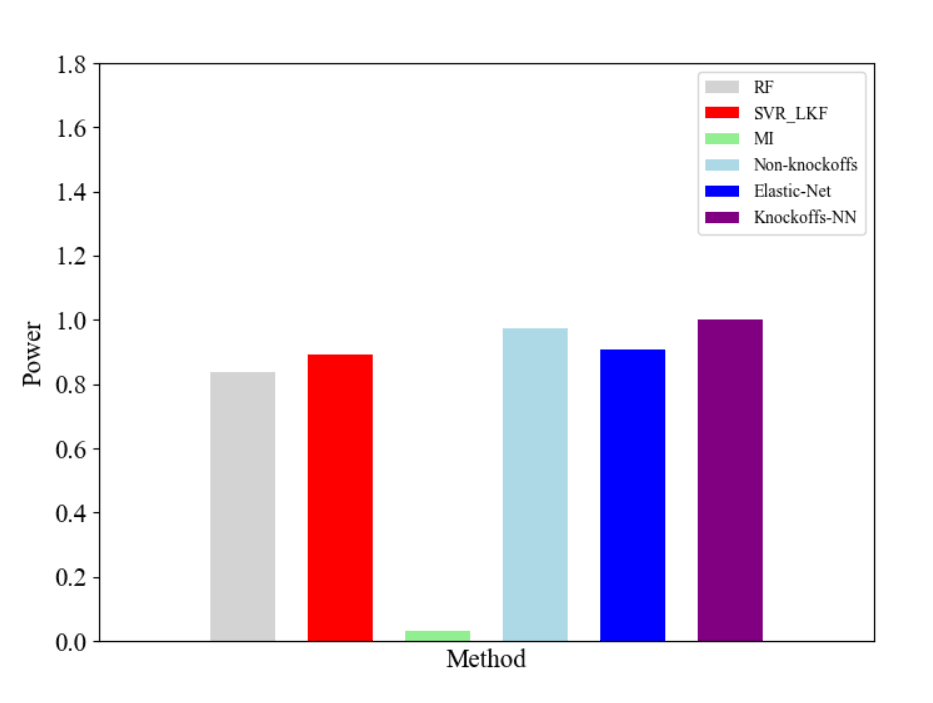 Figure 4. Result of gene ZmGOL (GRMZM5G872256) for maize raffinose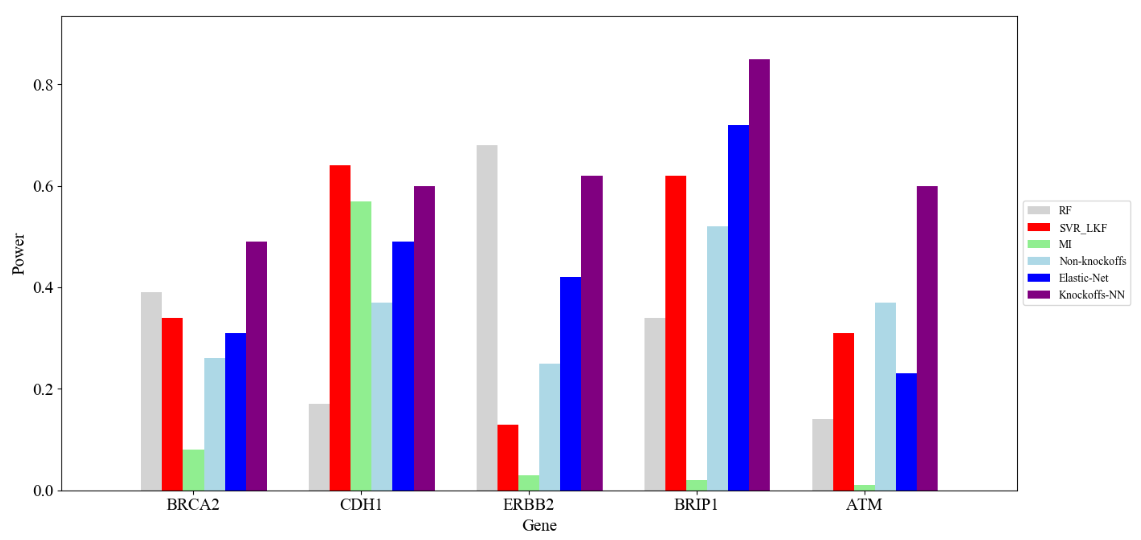 Figure 5. Results of human breast cancer datasetFigure 6. The framework of our method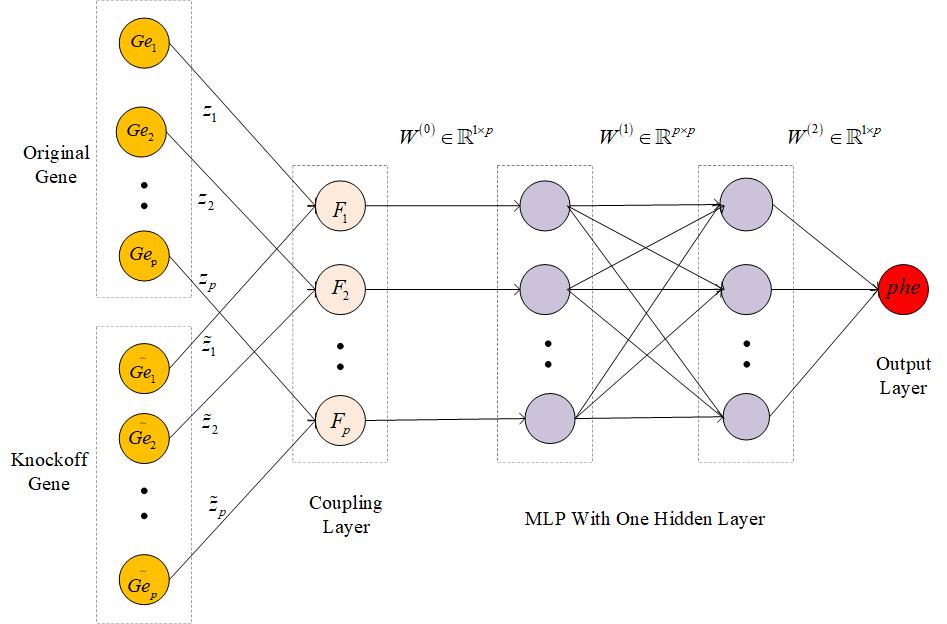 Figure 7. The gene selection framework of knockoff optimizing neural networkTablesTable 1. Parameters setting in the experimentTable 2. The ranking of crtRB1(GRMZM2G152135) about different phenotypesTable 3. The ranking of lcyE(GRMZM2G012966) about different phenotypesTable 4. The ranking of VTE4(GRMZM2G035213) about different phenotypesTable 5. The ranking of ZmGOL(GRMZM5G872256) about maize raffinoseTable 6. The results of ZmGOL(GRMZM5G872256) about top-5 genes Table 7. The gene ranking of human breast cancer datasetParameter settingValueActivation functionReLURegularizationL1Loss functionMean square error (MSE)OptimizationBatch gradient descent and Adam (recommend mini-batch for large samples)Number of hidden layer1Number of hidden layer neurons (genes)Number of genesLearning rate0.0001     MethodsTraitsRFSVR_LKFMIElastic-NetNon-KnockoffsKnockoffs-NNAC114111BC1214111ZEA127211LUT512520134      MethodsTraitsRFSVR_LKFMIElastic-NetNon-KnockoffsKnockoffs-NNAC3104531BC116121ZEA31413153LUT315312      MethodsTraitsRFSVR_LKFMIElastic-NetNon-KnockoffsKnockoffs-NNratio111111gamma111245alpha111111total4111532      MethodsTraitRFSVR_LKFMIElastic-NetNon-KnockoffsKnockoffs-NNM7136242092171     MethodsNumber       RFSVR_LKFMINon-KnockoffsElsatic-NetKnockoffs-NN1GRMZM2G092174(0.048)GRMZM2G005984(0.396)GRMZM2G043295(0.126)GRMZM2G121360(0.529)GRMZM2G121360(0.420)GRMZM5G872256(0.00358520178299)2GRMZM2G060842(0.033)GRMZM2G022686(0.221)GRMZM2G092174(0.108)GRMZM5G875954(0.411)GRMZM2G102382(0.377GRMZM5G877547(0.00290219524756)3GRMZM2G129815(0.027)GRMZM2G121360(0.205)GRMZM2G129815(0.090)GRMZM2G134107(0.390)GRMZM2G005984 (0.376)GRMZM2G134471(0.0028602059655)4GRMZM2G022398(0.022)GRMZM2G040268(0.164)GRMZM2G121360(0.088)GRMZM5G850567 (0.323)GRMZM2G134107(0.359)GRMZM2G700004(0.00263825481301)5GRMZM5G875954(0.022)GRMZM2G181551(0.161)GRMZM2G317262(0.087)GRMZM5G872256(0.304)GRMZM2G415117(0.320)GRMZM5G875954(0.00259085517355)      MethodsRankingRFSVR_LKFMIElastic-NetNon-KnockoffsKnockoffs-NNRCA2626762707552DH1843784526441RBB2338833597639BRIP1673967294916ATM877087786441